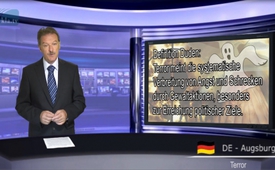 Terror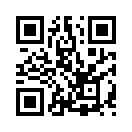 Terror ist das Schreckensgespenst des 21. Jahrhunderts. Terror meint die systematische Verbreitung von Angst und Schrecken durch Gewaltaktionen, besonders zur Erreichung politischer Ziele – so die Definition laut Duden. 
Sehr einseitig wurde dieses Thema auf terroristische Gruppierungen wie Al Qaida, IS oder so genannte Terrorstaaten wie Iran oder Nordkorea reduziert. In dieser Sendung möchten wir das Thema Terror umfassender beleuchten.Terror ist das Schreckensgespenst des 21. Jahrhunderts. Terror meint die systematische Verbreitung von Angst und Schrecken durch Gewaltaktionen, besonders zur Erreichung politischer Ziele – so die Definition laut Duden. 
Sehr einseitig wurde dieses Thema auf terroristische Gruppierungen wie Al Qaida, IS oder so genannte Terrorstaaten wie Iran oder Nordkorea reduziert. In dieser Sendung möchten wir das Thema Terror umfassender beleuchten.
Zunächst zeigen die Zitate von vier US-Amerikanern an, wie es um die so genannt größte Demokratie der Welt bestellt ist: Ihre Regierung ist überall auf der Welt in Gewaltaktionen und Terror verwickelt. 
Doch hören Sie selbst:

John Stockwell, CIA-Offizier 
„Die CIA unternahmen Operationen in jedem Winkel des Globus. Sie nahmen sich auch das Recht, total über und jenseits des US-Gesetzes zu operieren. Sie hatten die Berechtigung zu töten, aber sie nahmen sich auch das Recht, Drogen zu schmuggeln... Inzwischen kämpfen sie darum, das US-Rechtssystem derart zu verändern, welches ihnen die Kontrolle über unsere Gesellschaft geben würde [...] Wir organisierten geheime Armeen und dirigierten sie, um auf jedem Kontinent der Welt zu kämpfen. Wir ermutigten ethnische Minderheiten, sich zu erheben und zu kämpfen. Völker wie die Miskito-Indianer in Nicaragua, die Kurden im Nahen Osten, die Hmongs in Südostasien.“

Ramsey Clark, US-Justizminister unter Präsident Johnson 
„Wir nennen uns selbst die größte Demokratie der Welt – dabei sind wir absolut eine Plutokratie! Das ist die offensichtlichste Sache der Welt. Reichtum regiert dieses Land und Reichtum benutzt militärische Gewalt, um den Rest der Welt zu kontrollieren. Als der Iran-Irak-Krieg begann, verloren mehr als eine Million sehr junger Männer ihr Leben. Henry Kissinger sagte am Beginn dieses 8-jährigen Krieges: „Ich hoffe, sie werden sich gegenseitig umbringen.” Und das war exakt unsere Politik. Der wichtigste Grund für die Probleme des Planeten ist unsere eigene Regierung. So lasst uns eine massive Koalition organisieren, um den Militarismus zu beenden und die ökonomische Ausbeutung durch unsere Regierung.“

Noam Chomsky, ehem. Professor für Sprachwissenschaft am Massachusetts Institute of Technology (MIT), USA
„Denken Sie daran, die weltweit schlimmste Terrorkampagne ist mit Abstand diejenige, die von Washington aus orchestriert wird. Ich meine die globale Mordanschlagskampagne. Nie gab es eine terroristische Kampagne diesen Ausmaßes.“

Martin Luther King, US-Bürgerrechtler
„Der größte Händler mit Gewalt auf der Welt ist meine eigene Regierung.“

Terror ist aber auch etwas, mit dem jeder Mensch in Europa konfrontiert ist. Damit sind nicht nur die gelegentlichen Attentate etc. gemeint, sondern vor allem der tägliche Terror, der uns mit Schock- und Spannungsstrategien beeinflusst. Gutgläubigen und wohlmeinenden Menschen wird es tolldreist erscheinen, dass es ihre eigenen Regierungen sind, die ihnen tatsächlich feindselig gegenüberstehen. Dazu möchten wir sie auf unsere Rubrik Terror verweisen, in der sie viele sehr interessante Sendungen finden, die diese Thematik näher beleuchten. Guten Abend.von sl/fh.Quellen:https://www.youtube.com/watch?v=lfy49-iPH-k
https://www.youtube.com/watch?v=rNcEG_koNUE
http://www.euronews.com/2015/04/17/chomsky-says-us-is-world-s-biggest-terrorist/
https://www.youtube.com/watch?v=Oc1Ru2p80fuDas könnte Sie auch interessieren:---Kla.TV – Die anderen Nachrichten ... frei – unabhängig – unzensiert ...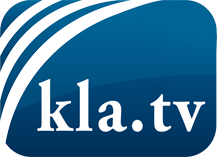 was die Medien nicht verschweigen sollten ...wenig Gehörtes vom Volk, für das Volk ...tägliche News ab 19:45 Uhr auf www.kla.tvDranbleiben lohnt sich!Kostenloses Abonnement mit wöchentlichen News per E-Mail erhalten Sie unter: www.kla.tv/aboSicherheitshinweis:Gegenstimmen werden leider immer weiter zensiert und unterdrückt. Solange wir nicht gemäß den Interessen und Ideologien der Systempresse berichten, müssen wir jederzeit damit rechnen, dass Vorwände gesucht werden, um Kla.TV zu sperren oder zu schaden.Vernetzen Sie sich darum heute noch internetunabhängig!
Klicken Sie hier: www.kla.tv/vernetzungLizenz:    Creative Commons-Lizenz mit Namensnennung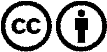 Verbreitung und Wiederaufbereitung ist mit Namensnennung erwünscht! Das Material darf jedoch nicht aus dem Kontext gerissen präsentiert werden. Mit öffentlichen Geldern (GEZ, Serafe, GIS, ...) finanzierte Institutionen ist die Verwendung ohne Rückfrage untersagt. Verstöße können strafrechtlich verfolgt werden.